Position Description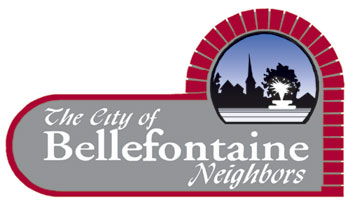 CustodianPosition:			CustodianReports to:			Recreation Supervisor Salary Range:			$10.30-11.30 per hourDates of employment:		year round
Job Summary:Responsible for daily cleaning and general maintenance of the Bellefontaine Neighbors Recreation Center.  Performs manual work including room set-ups, light maintenance and general care of cleaning equipment. DUTIES AND RESPONSIBILITIES:Responsible for the daily cleaning and maintenance of the City facilities to insure the safety and enjoyment of the public and the City staff.Maintains proper cleaning procedures and safe use of all equipment.Performs routine cleaning, vacuuming, mopping, dusting, buffing, waxing, window washing, cleaning/preventative maintenance of cleaning equipment, emptying trash receptacles, cleaning bathrooms, lockerrooms, and general exterior of facilities.Coordinate and cooperate with co-workers and fellow employees to assure job functions are handled in a safe and timely manner.Communicates effectively with employees and the public.Ability to prioritize cleaning tasks and follow an effective preventive maintenance program.Coordinate the cleaning and set up of meeting rooms and gymnasiums as deemed necessary.Assist with special events.Knowledge, skills and abilities required:Ability to work with the public and City staff in a professional manor.Knowledge of general cleaning practices and procedures.Ability to work independently and efficiently without routine supervision.Maintain a positive image for the City of Bellefontaine Neighbors and the Department of Parks and Recreation.Ability to work with interruptions during periods of high volume, while meeting deadlines.Ability to perform physical labor for extended periods of time indoors and outdoors, under a variety of weather conditions.Lift and carry up to 50lbs. You may apply online www.cityofbn.com/administration/job-openings, or resumes and applications may also be mailed or dropped off at the Bellefontaine Neighbors Recreation Center, 9669 Bellefontaine Road, Bellefontaine Neighbors, MO 63137. Interested applicants may also send a completed application to Jimmy Kirincich @ jkirincich@cityofbn.com.